Nowy termometr powierzchniowy do montażu na rurze: do punktów pomiarowych o najmniejszej średnicy Klingenberg, kwiecień 2017. 
Jako nieinwazyjny punkt pomiarowy, nowy termometr powierzchniowy model TR57-M  firmy WIKA oferuje dużą wszechstronność, np. przy modernizacji czy też podczas montażu tymczasowego. Urządzenie w wersji miniaturowej może być zamontowane w niezwykle krytycznym otoczeniu.Model  TR57-M jest wyposażony w adapter do montażu na rurze, przyłącze elektryczne odbywa się za pomocą wtyczki M12x1. Sprężynowa końcówka pomiarowa zapewnia stały kontakt między czujnikiem a powierzchnią pomiarową. Końcowa czujnika została zabezpieczona silikonową osłoną w celu izolacji przed temperaturą otoczenia.  Nowy termometr posiada stopień ochrony IP67 i jest odpowiedni do pracy w temperaturze od  -20 °C … +150 °C. Dostępny jest z bezpośrednim wyjściem sensora lub z integrowanym przetwornikiem. Podczas kalibracji możliwy jest demontaż wkładu pomiarowego z TR57-M.  Słowo kluczowe: TR57-MProducent:WIKA Alexander Wiegand SE & Co. KGAlexander-Wiegand-Straße 3063911 Klingenberg/GermanyTel. +49 9372 132-0Fax +49 9372 132-406vertrieb@wika.comwww.wika.deZdjęcie WIKA:Nowy powierzchniowy termometr model TR57-M, do montażu na rurze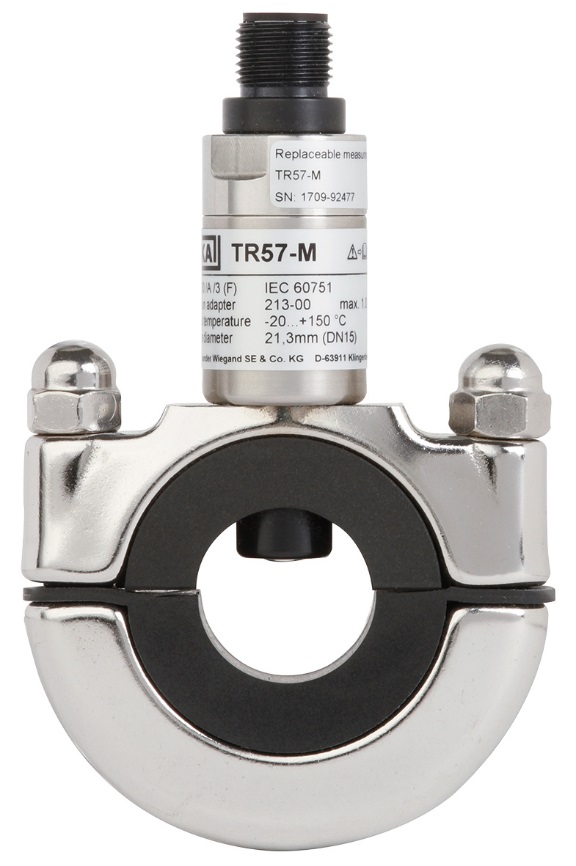 Edycja przez:WIKA Polska spółka z ograniczoną odpowiedzialnością sp. k. ul. Łęgska 29/35, 87-800 Włocławek tel. (+48) 54 23 01 100, fax: (+48) 54 23 01 101 info@wikapolska.pl www.wikapolska.plReklama prasowa WIKA 07/2017